В дни весенних каникул.  В рамках Недели Детской Книги.                                                                                                                                                                               Обзор-путешествие «В мире сказочных приключений» вместе с библиотекарем  Павловой Н.В. совершили учащиеся первых, вторых классов. Путешествие ребят началось со знакомства с книгами,  представленными на книжной выставке. Библиотекарь рассказала о том, как родилась сказка, познакомила со сказками-юбилярами. Учащимся была представлена презентация «В мире детских книг».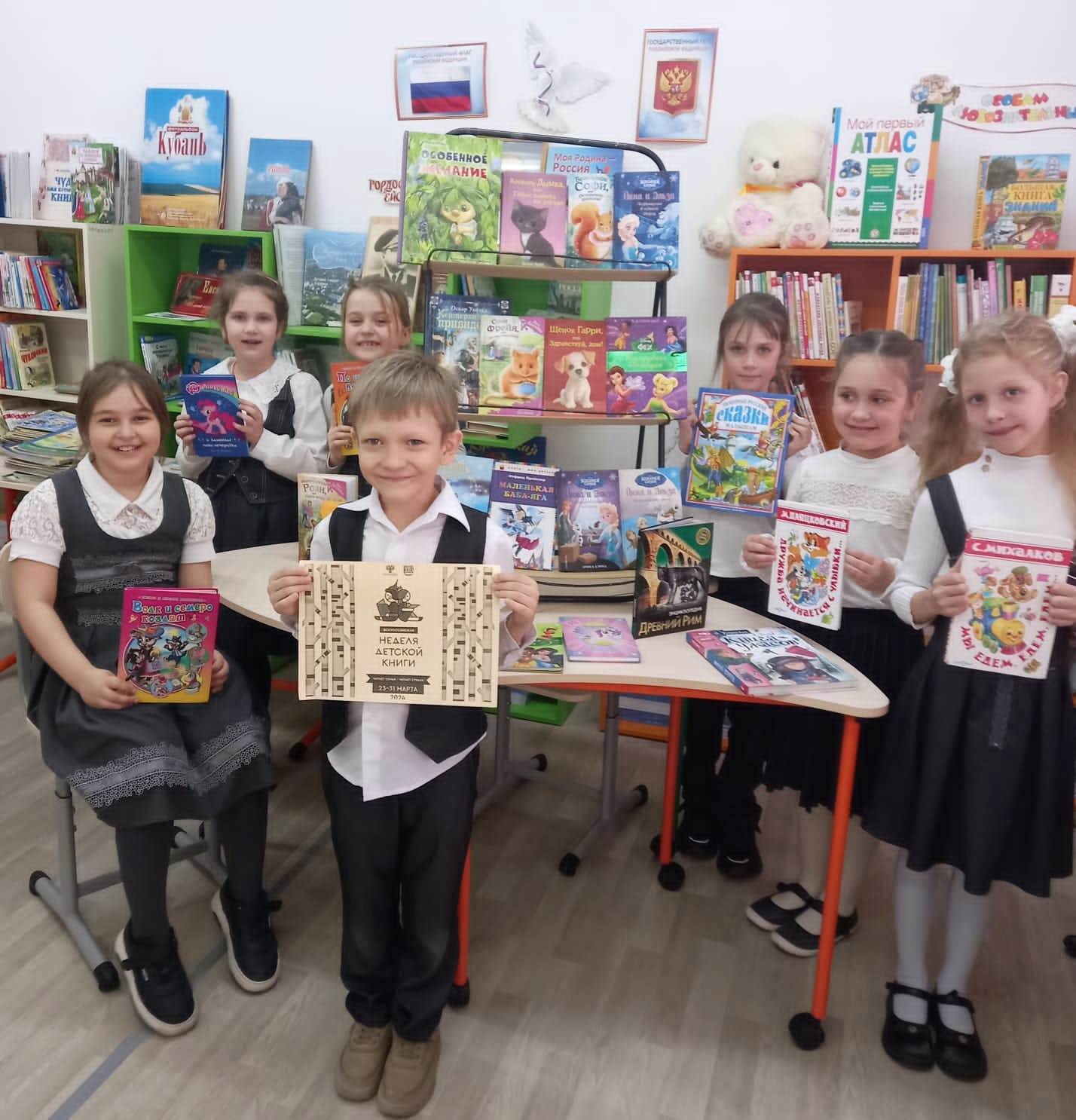 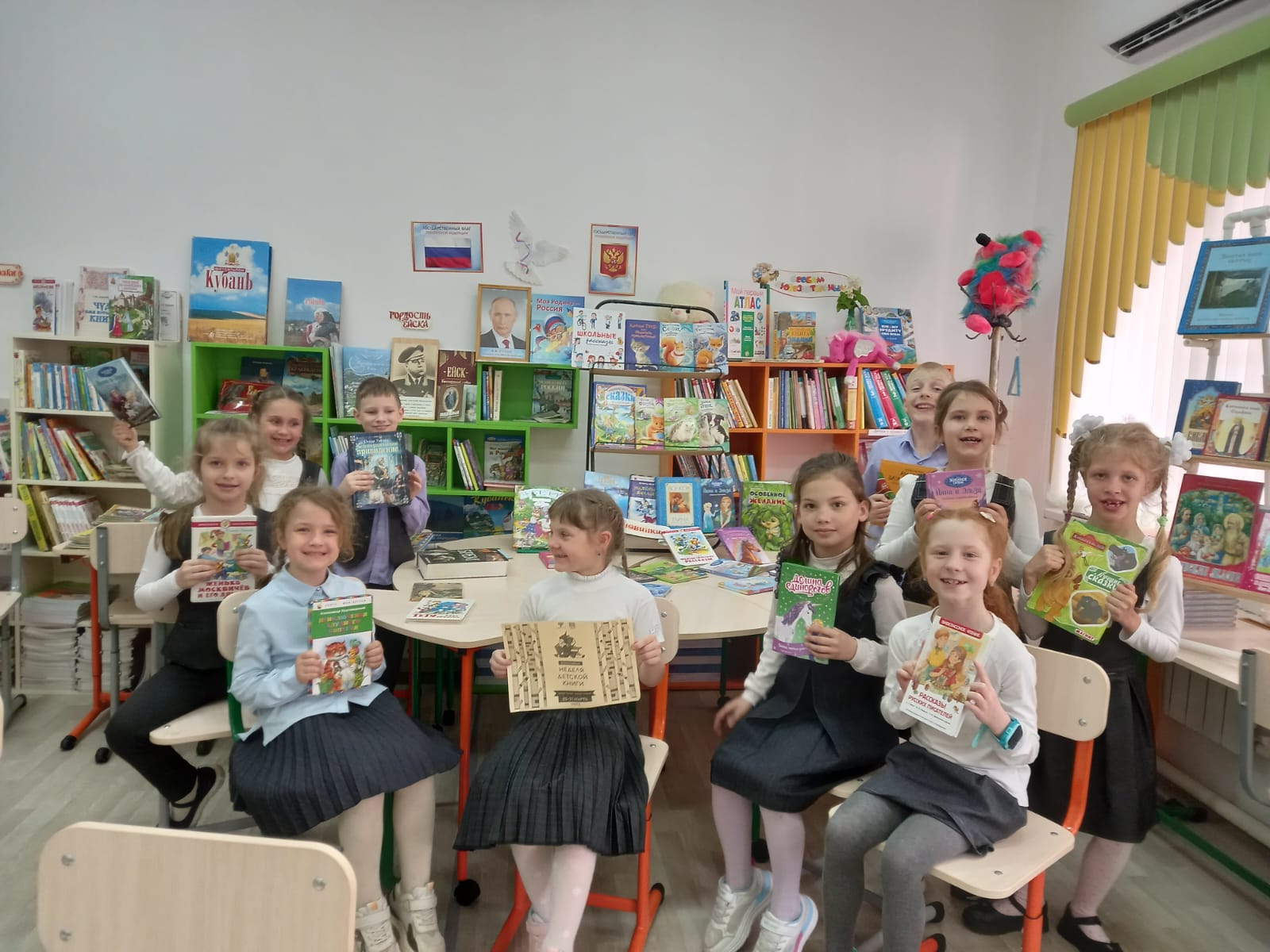   Час познаний и открытий  «Этот удивительный книжный мир»  прошел для учащихся  четвертых классов, благодаря  которому  ребята   узнали, что праздник  предложил провести детский писатель Л. Кассиль, он же придумал и название «Книжкины именины».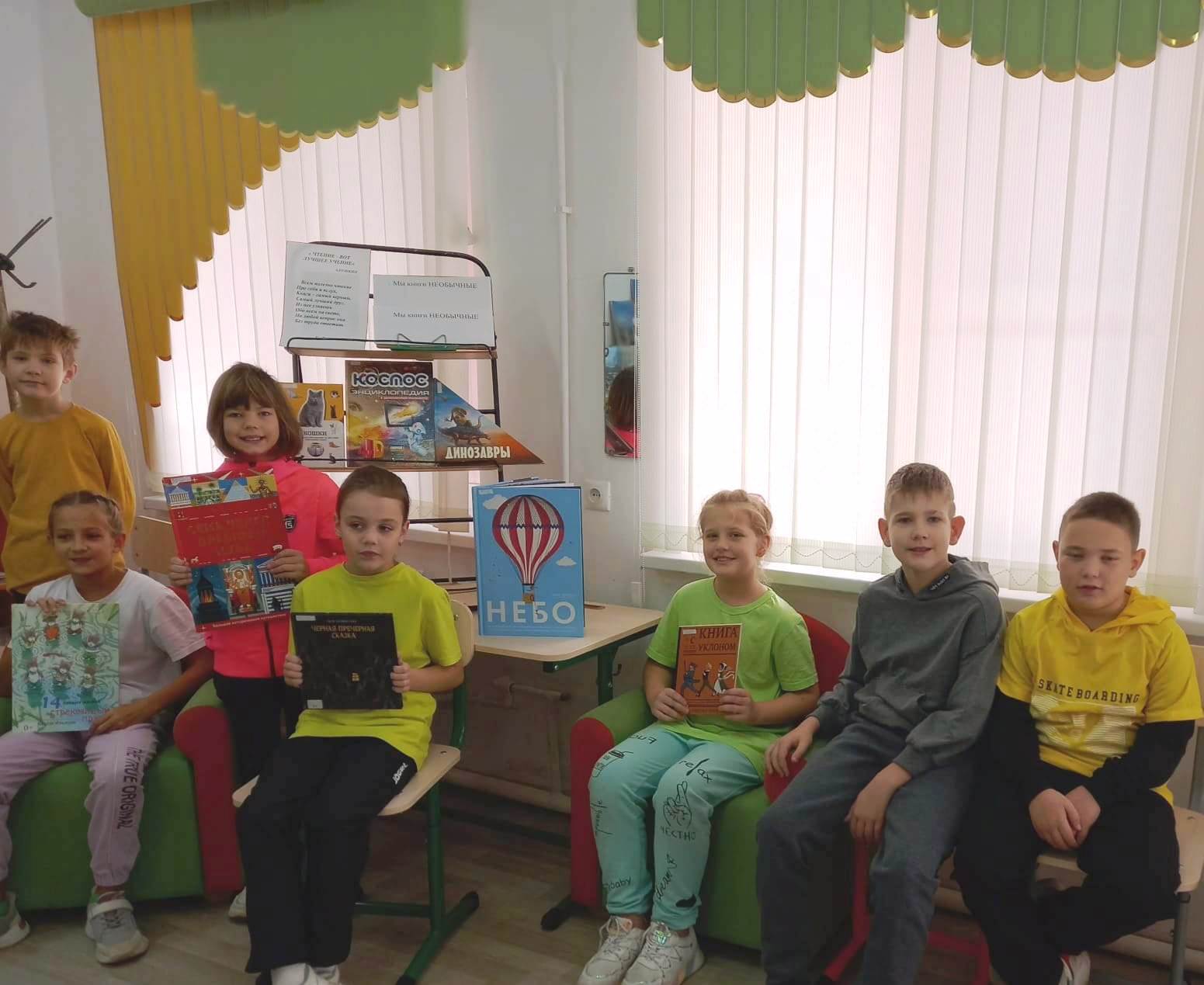 Апрель5 апреля                                                                                                                                                              3 «А» класс. Урок-открытие «В мире детской поэзии»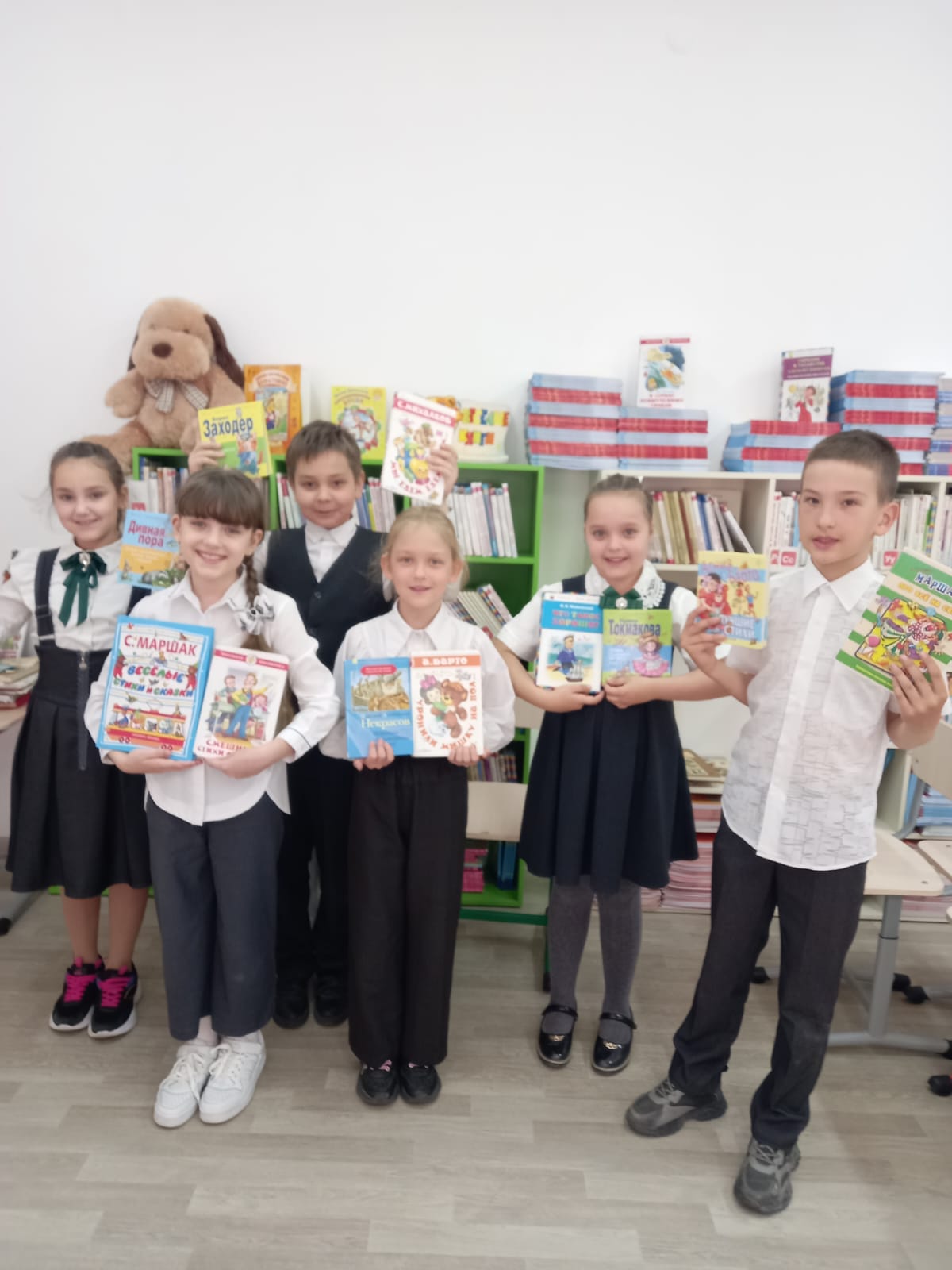    Учащиеся познакомились со стихотворениями Б.Заходера,  И.Токмаковой, С.Козлова,  М.Пляцковского и  др. поэтов. Читали стихотворения своих любимых поэтов – А.Барто, С.Михалкова, Е.Благининой, А. Пушкина.8 апреля                                                                                                                                                         1 «Б» Урок-открытие «Загадочный космос»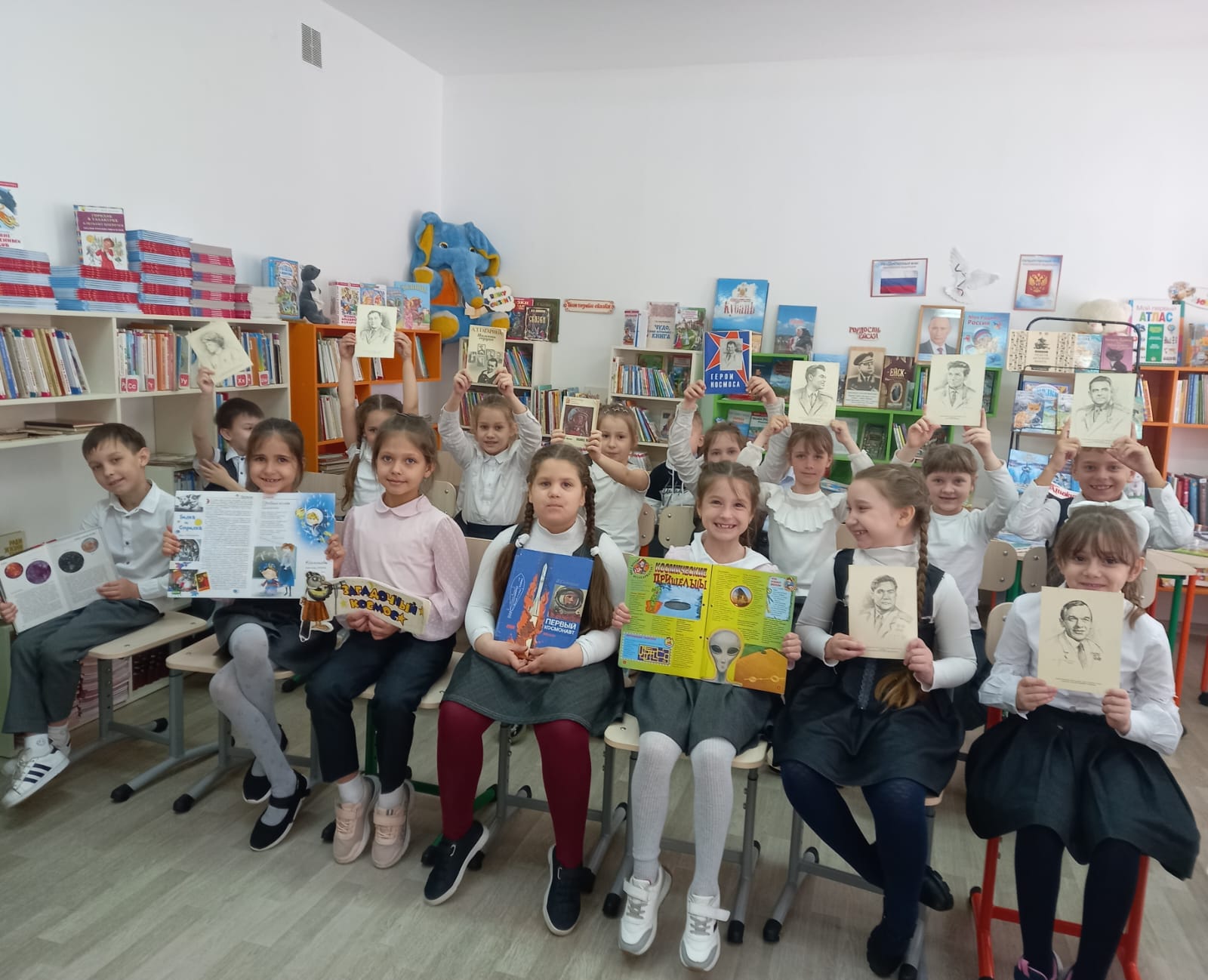    Вниманию учащихся была представлена презентация, рассказывающая об удивительном  и загадочном мире космоса. Библиотекарь Павлова Н.В. продемонстрировала учащимся  книги о космосе.16 апреля  1 «В» класс   Литературный час «Тема семьи на страницах детских книг».                                          Прошло знакомство учащихся  1 «В» класса с произведениями детских писателей В.Осеевой,  А.Гайдара, В.Драгунского, В.Голявкина.   Ученики сделали вывод, что самые важные и ценные качества в семье  -взаимопонимание, уважение, любовь и взаимопомощь.   Учащиеся с большим удовольствием  рассказывали о семейных традициях, которые  присутствуют в их семьях.   Вспомнили пословицы и поговорки о семье.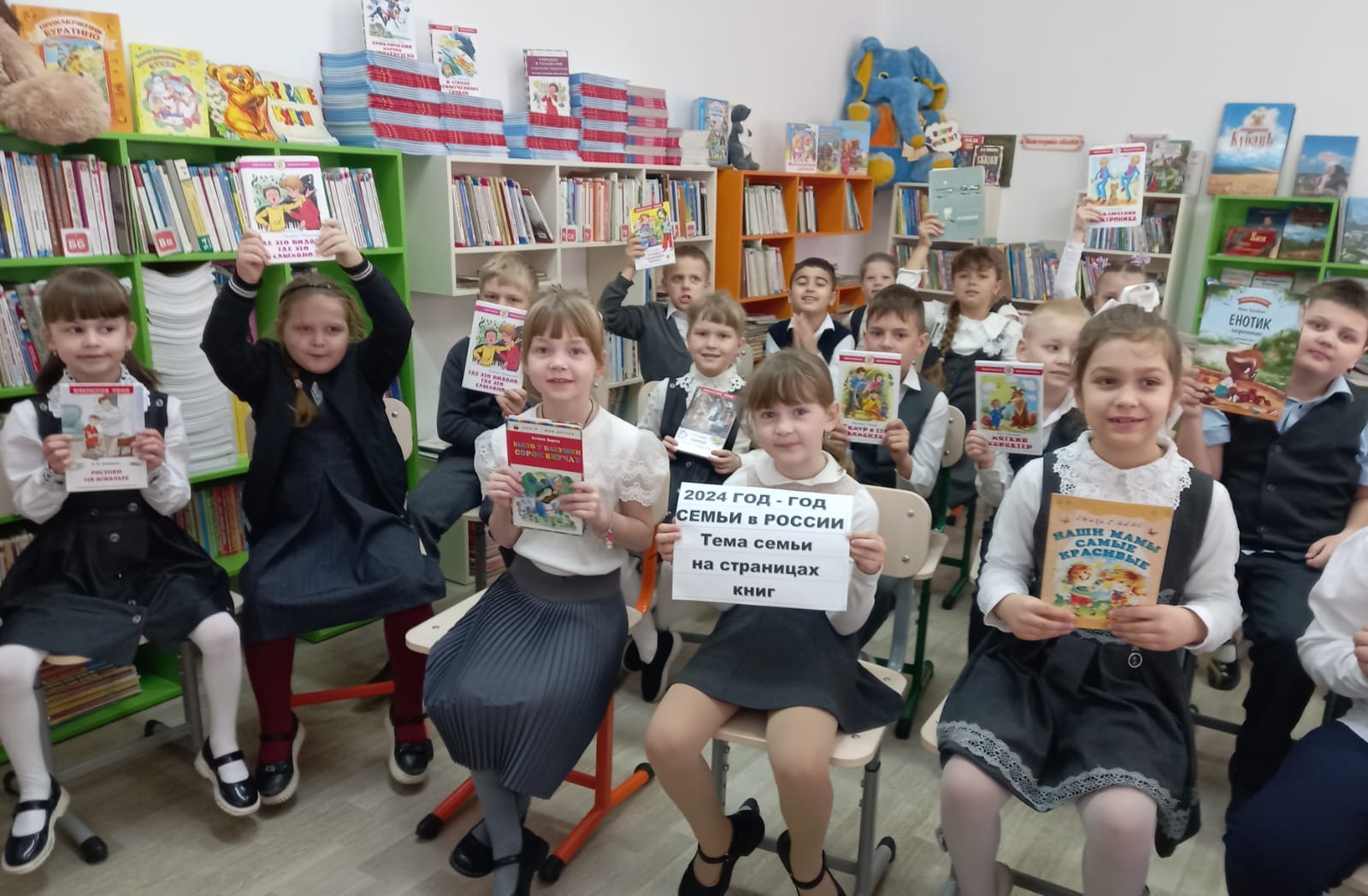 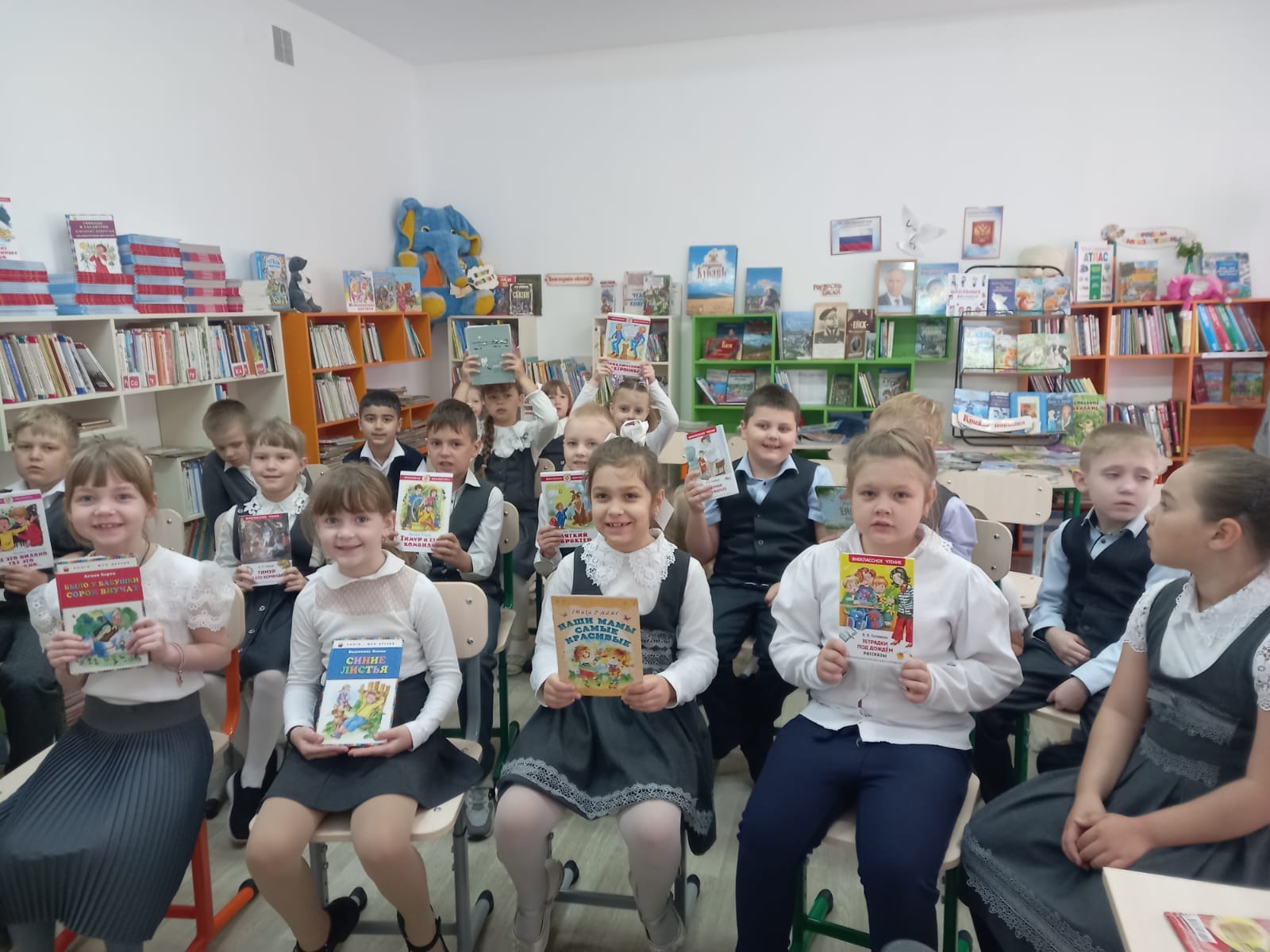 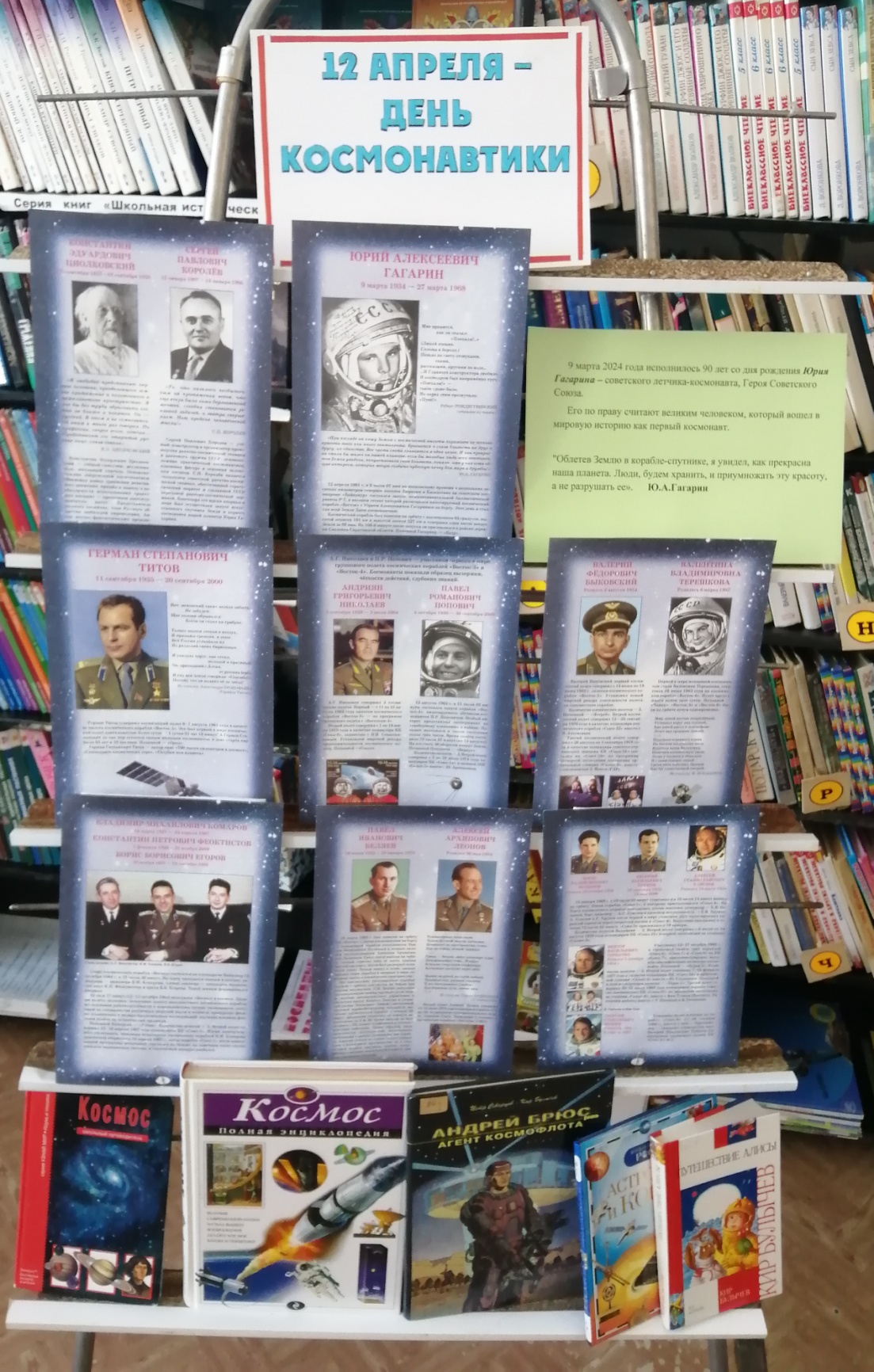   Ко Дню Космонавтики в школьной библиотеке была оформлена экпресс-выставка,  рассказывающая о великих российских  космонавтах.  Также вниманию учащихся представлена литература, которая может заинтересовать и увлечь ребят.    22 апреля отмечается 125-летняя годовщина со дня рождения писателя и драматурга В.В.Набокова.                                                                                                                       А 23 апреля отмечается 460 лет со дня рождения английского поэта и драматурга У.Шекспира. Именно этим датам посвящена экспресс-выставка, оформленная в зале школьной библиотеки.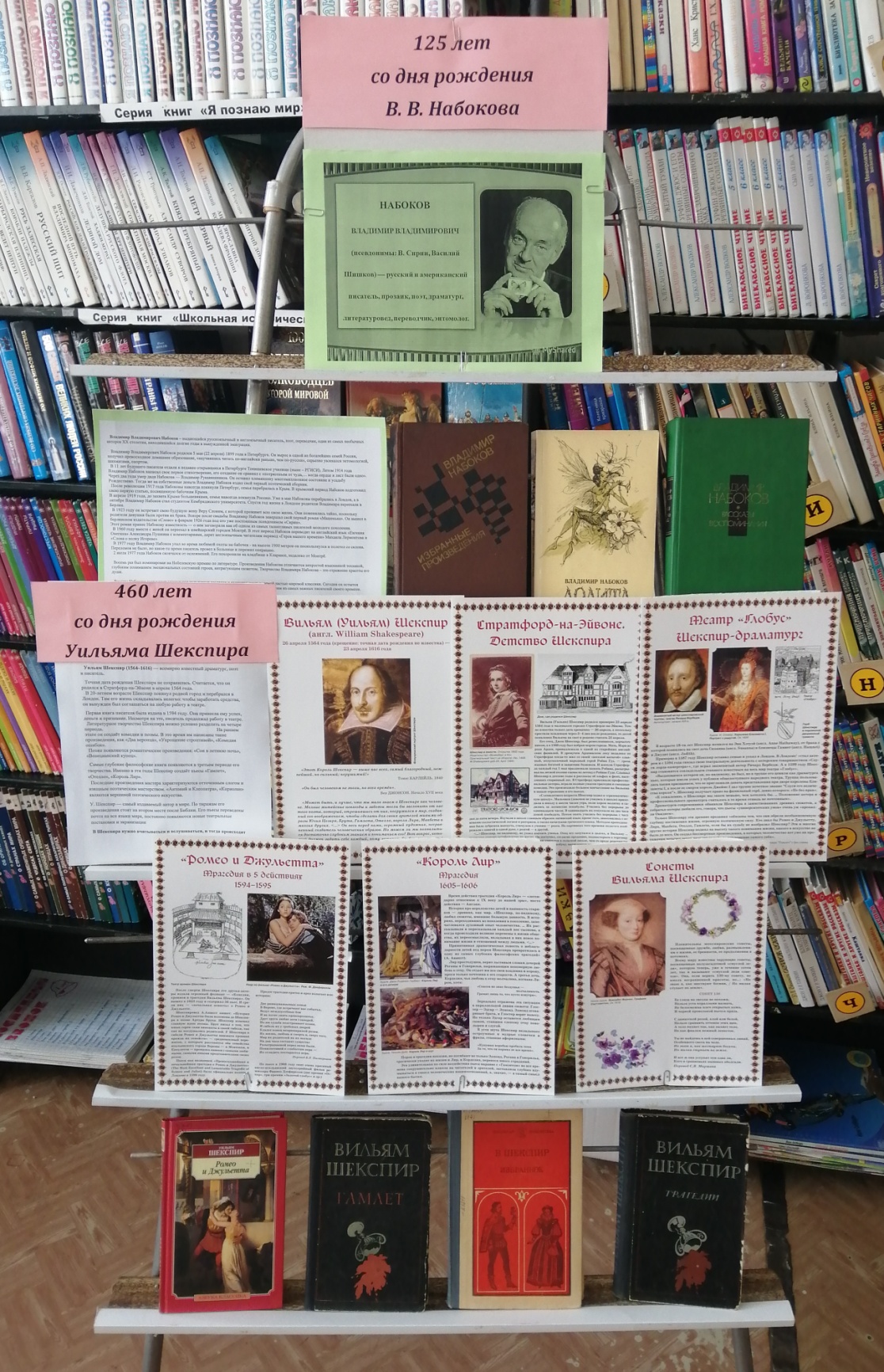 